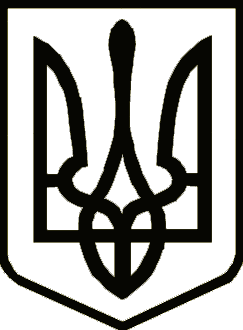 УкраїнаСРІБНЯНСЬКА СЕЛИЩНА РАДАРОЗПОРЯДЖЕННЯПро скликання засідання виконавчого комітету Срібнянської селищної радиВідповідно до статті 53 та пункту 20, частини 4 статті 42 Закону України     «Про місцеве самоврядування в Україні», зобов'язую:Скликати засідання виконавчого комітету Срібнянської селищної ради 25 квітня 2022 року о 11-00 годині в залі засідань селищної ради.На розгляд засідання виконавчого комітету винести наступні       	питання:1. Про звіт про виконання бюджету Срібнянської селищної територіальної громади за I квартал 2022 року.2. Про внесення змін до показників селищного бюджету на 2022 рік.3. Про внесення змін до показників селищного бюджету на 2022 рік.4. Про розгляд заяв.Селищний голова		        	                                          	        Олена ПАНЧЕНКО 22 квітня2022 року    смт Срібне			      №36